                     105th Iowa Honey Producers Association	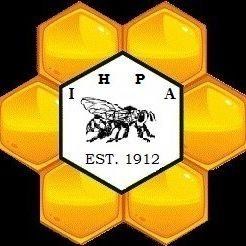 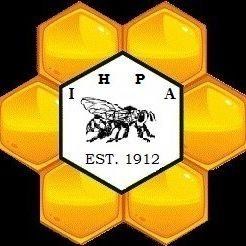 Conference and Annual MeetingNovember 10-11, 2017  Notes: 	- Get your RAFFLE TICKETS FOR THE BEE QUILT at Registration 		- Cooking with Honey contest entries due in the church kitchen by 10 AM - Photo contest entries due in side hall & hive boxes entries due in Community Room #2 by 10 AM- Silent and Banquet Auction donations due to Connie Bronnenberg in the Foyer- Door prize drawings to take behind the scenes; look for your name on the white boards/collect Comm Rm #3  8:00 AM	Registration  8:30 	AM	Welcome –Announcements and Introduction of IHPA Board Members   8:35 AM	Introduction of our Queen Candidate(s)  8:40 	AM	Reading of Prose: When Bees are Packed for Winter, by Bill Mellvir – IHPA Honey Queen   8:45 AM	Keynote Speaker: Marion Ellis – Managing Bees for Honey Production		  9:30 – 9:45 Question & Answer   9:45 AM 	Break / Visit the Vendors 10:00 AM	Keynote Speaker: Dennis vanEngelsdorp – Practices That Work & Those That Don’t		  10:45 – 10:55 Question & Answer11:00 AM	Keynote Speaker: Tim Olsen – Overwintering Double Nucs Report - Investing in                                                                                                     11:30 – 11:45 Question & Answer        Regional Beekeeping Projects11:45 AM	Break / Visit the Vendors12:00 PM	Queen Luncheon – Youth Center  1:00 PM	Keynote Speaker: Rhonda Fleming Hayes – Pollinator Friendly Gardening:  Gardening for Bees, Butterflies, and other Pollinators		  1:45 -2:00 Question & Answer    2:00 PM 	Contest Winners AnnouncedBreak / Visit the Vendors     2:15 – 3:15	Breakout Sessions A, B, C, D (Choose one or float in-between)  Session A – Beekeeper Roundtable		Phil Ebert, Ron Wehr, Dale Fields – Roy Kraft Moderator	Main Aud. East Session B – The Ladies of Beekeeping		Eli Kalke, Erin Miller & Tracy Pielemeier			Main Aud. West		Session C – Queen Rearing			Adam Ebert 					Youth Center		Session D – Bee Breeds & Characteristics    	Andy Joseph					Comm Rooms 1 & 2					 			    			   3:15 PM	Break / Visit the Vendors (Try the cooking contest samples in the Youth Center!)  3:30 PM	Business Meeting – Main Auditorium  4:15 PM	Honey Swap – Fireside Room 		Collect contest items  5:00 PM	Social Hour – Youth Center  6:00 PM	Find Your Seat – Main Auditorium  6:15 PM	Banquet – Main Auditorium 	105th Iowa Honey Producers Association	Conference and Annual MeetingNovember 10-11, 2017  Notes: 	- Get your RAFFLE TICKETS FOR THE BEE QUILT at Registration		- Silent Auction donations due to Connie Bronnenberg in the Foyer- Door prize drawings to take behind the scenes; look for your name on the white boards/collect Comm Rm #3  7:30 AM	How to Start a Bee Club – Ron Rynders – Youth Center  8:00 AM	Registration8:30 AM	Welcome / Announcements and – Introduction of new Board Members and the new Iowa Honey Queen  8:40	AM	State Apiarist Report – Andy Joseph – The State of Iowa’s Honeybees 		  9:10 – 9:25 Question & Answer  9:30 AM 	Keynote Speaker:  Marion Ellis – Effective Use of Oxalic Acid		  10:15 – 10:30 Question & Answer10:30	AM	Break / Visit the Vendors 10:45 AM	Keynote Speaker:  Dennis vanEngelsdorp – Spit, Blood and Crap		  11:30 – 11:40 Question & Answer11:45 AM	Break / Visit the Vendors – One last time before they pack up 12:00 PM	Lunch with the Board – Youth Center  1:00 PM 	Keynote Speaker – Matt O’Neal – Can Honeybees Thrive in Iowa?		  1:30 – 1:45 Question & Answer  2:00 PM	Break  2:15 – 3:30	Sessions A, B, C, D (Choose one or float in-between)  Session A – Beginning Beekeeping 		Doyle Kincy 			Children’s AuditoriumSession B – Advanced Beekeeping 		Pat Ennis & Alex Ebert		Main AuditoriumSession C – Commercial Beekeeping 		Tim Wilbanks & Ryan Stern	Youth CenterSession D – Hive Inspections			Erin Miller 			Comm Rooms 1& 2  3:30 PM	Honey Swap – Fireside Room 		Fill out the Evaluation Form … Your feedback is important!  3:45 PM	Raffle drawing for the Bee Quilt        		Grand Prize Drawing of a complete hive (no bees) –Must Be Present to Win Thank you for coming!  See you next year – November 9 & 10, 2018 – Location TBD